Консультация для родителей«Наша дружная семья»Вечна педагогическая истина, сколь значимы семейные отношения в воспитании. Роль родителей в воспитании ребёнка незаменима. Они главные «проектировщики», конструкторы и строители детской личности. Мы хотим, чтобы наши дети были воспитаны, благородны и обоятельны. Малышу не придётся быть упрямым, грубым, дерзким, если мама и папа стараются его понимать, а самим становиться лучше и чище; а значит с точки зрения ребёнка – быть более терпеливыми, добрыми, умеющими прощать и понимать, а самое главное – верить в то, что их ребёнок родился, чтобы сделать этот мир добрее и радостнее. Неслучайно говорят, что, воспитывая других, мы воспитываем прежде всего самих себя, ибо присутствие детей часто служит уздой против распущенности, несдержанности. У каждого человека большого или маленького, свой огромный внутренний мир, индивидуальный, неповторимый, и все его поступки, слова, действия являются выражением внутреннего мира.Семья для ребёнка – дошкольника первое и основное звено, которое связывает его жизнь с общественной средой. Первые впечатления ребёнок получает в семье. Они постоянны, обыденны, семья действует незаметно, «укрепляет или отравляет дух человеческий, как воздух, которым мы дышим». В семье происходит сенсорное развитие ребёнка, семейные впечатления служат нередко единственным источником чувств и мыслей в том возрасте, когда ребёнок наиболее восприимчив, а впечатления остаются на всю жизнь.Любовь к труду, доброе отношение к людям – это залог того, что ребёнок уже в раннем возрасте начинает приобщаться к целям, идеалам, стремиться и дома и в детском саду следовать тем нормам поведения, правилам взаимоотношений, которые усваивает от взрослых; думать не только о себе, но и о других людях, дружить с братьями, сёстрами и товарищами, помогать взрослым быть дисциплинированными и честными. Разговаривая с детьми, наблюдая за ними, убеждаться, как заметно влияет семейная обстановка на личность ребёнка, на его умственное, нравственное, эстетическое развитие.Дошкольник очень эмоционален, склонен к подражанию. При этом он не всегда может разобраться в том, что хорошо, что плохо, опыт его ещё мал, сознание часто подчиняется эмоциям.Чем богаче общение взрослых и детей, тем более положительным оказывается педагогическое воздействие взрослых.Выдающийся советский педагог подчёркивал: «Самые правильные, разумные педагогические методы не принесут никакой пользы, если общий тон вашей жизни плох. И, наоборот, только правильный общий тон подскажет вам и правильные методы общения с ребёнком…»Чтобы семья стала педагогически эффективным фактором воспитания, детям необходимо видеть и чувствовать взаимную родительскую любовь и уважение. Нельзя ожидать положительных результатов в воспитании детей при семейных неурядицах. Это знают все родители. Ведь воспитание детей – это чрезвычайно трудное дело, требующее знаний, мастерства, характера, времени, сил и энергии.В дружных семьях дети в ответ на любовь родителей и других близких платят им ответной любовью, большой привязанностью. Совместная жизнь, общие дела и заботы скрепляют взаимную любовь. Чем содержательнее общение, тем более ценно оно для воспитания. Поэтому так велико воздействие семьи на формирующуюся личность малыша.Также важно, помнить, что главная ценность семьи — выступать для ребенка «эмоциональным тылом», обеспечивать потребность в безопасности и безусловном принятии. С этой точки зрения любая инициатива педагога, обращенная к семье, должна быть нацелена на укрепление, обогащение и оздоровление эмоциональных связей и отношений ребенка со значимыми взрослыми (матерью, отцом, бабушками, дедушками, сестрами, братьями). Отсюда все содержание общения с родителями подчинено, по существу, единственной теме — как достичь взаимно счастливых и эмоционально здоровых отношений взрослых и детей в семье.Возникает необходимость в хорошо спланированной совместной деятельности (для повышения социальной зрелости и педагогической компетентности значимого социального окружения ребенка, воспитателей и педагогов).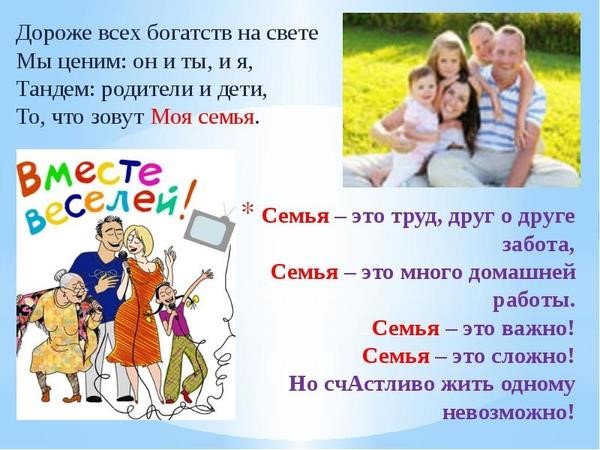 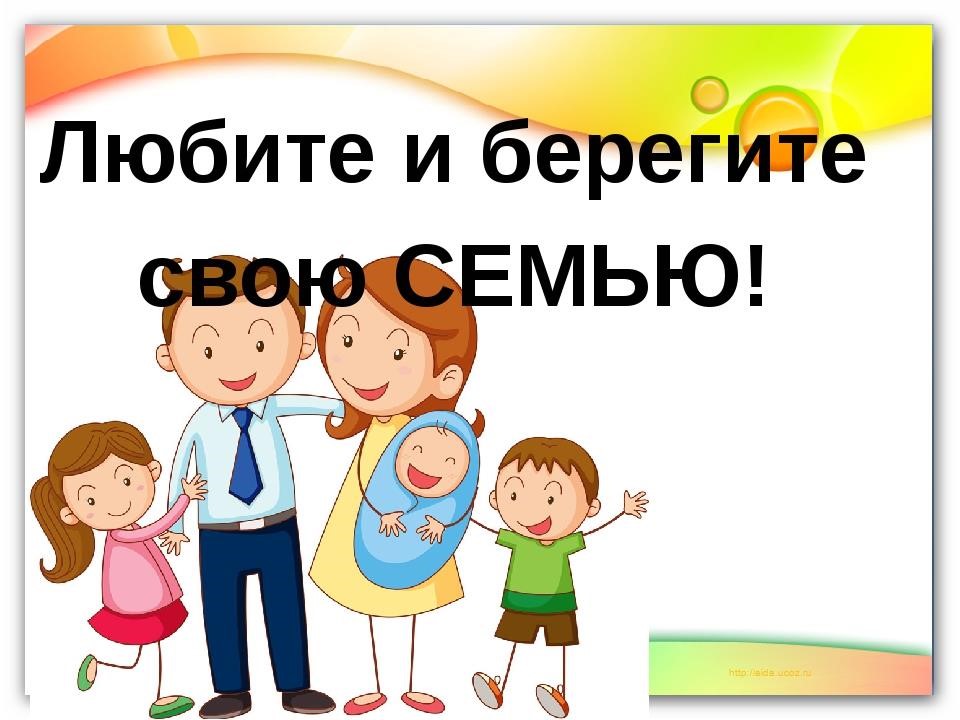 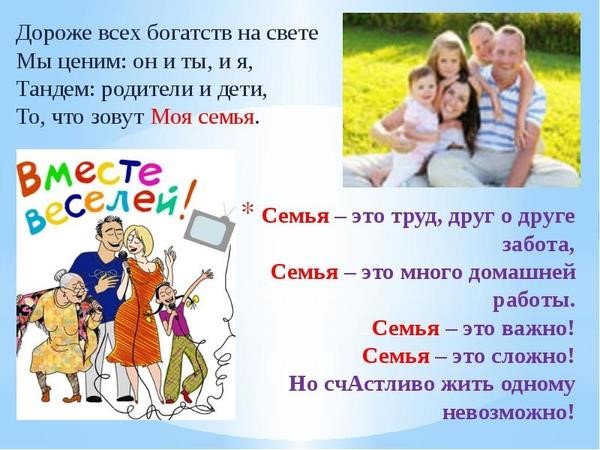 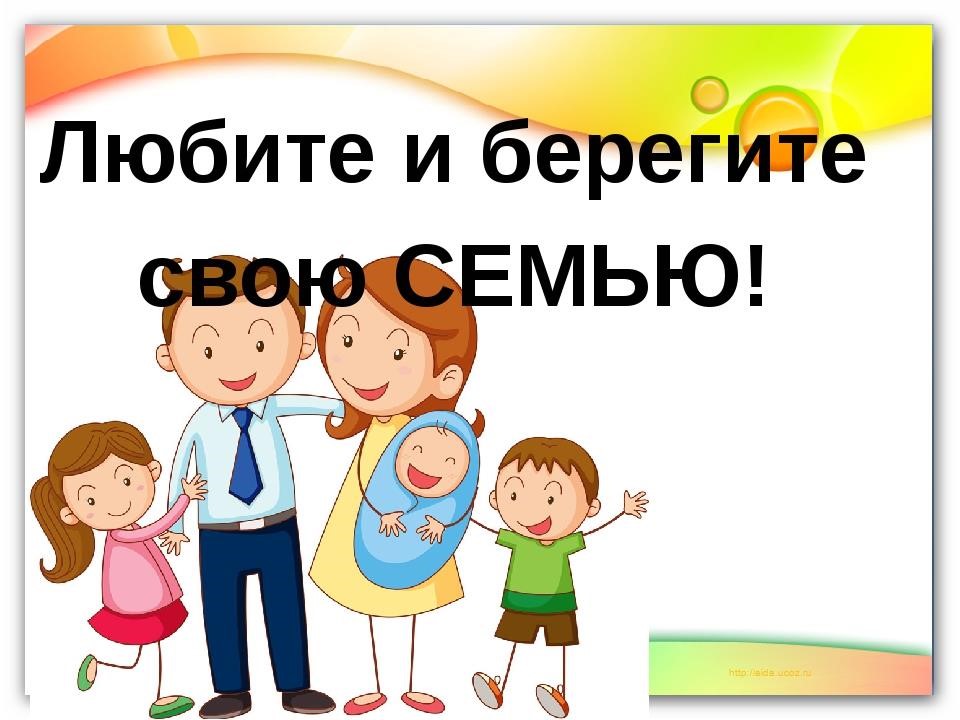 